NOMINATION FORM:  GATR-GCBSSDISTINGUISHED ACADEMIC AWARDBENEFITS OF A GCBSS AWARD:Free Courier to Visual nominees (All Countries)Recognition and VisibilityReview and ValidationAward and Certificate with golden seal.Academic Discussion Session (IN-PERSON & ONLINE)Conference KITRefereed Proceeding CD with ISBNAbstract Video publication on Official ChannelJournal publication fees (Sponsored by GATR)Printed program ScheduleTwo coffee breaks each dayInternational Buffet lunch dailyGALA DinnerSigned: ________________________			Date: ____________________Completed nomination forms along with payment slip to be submitted to the GCBSS Administrator (admin@gcbss.org) by 18th December 2022.Collaborators: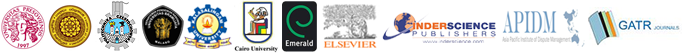 Name of person being nominated for a Distinguished Academic AwardInstitution and email address of person being nominatedName of person recommendingInstitution and email address of person being recommendingPlease state (maximum 500-word length) why you have recommended this personGCBSS Members & Non-profit Organizations:Normal NominationsUntil: 25/10/2022LateNominationsUntil: 06/12/2022Regular nominations FeeUSD 425USD 475Visual nominations Fee (Through Zoom)USD 425USD 450Non-members:Regular nominations FeeUSD 475USD 500Visual nominations Fee (Through Zoom)USD 475USD 500